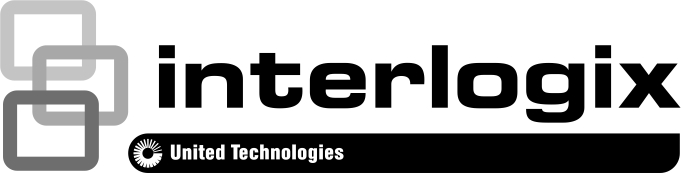 TVW-5301 H.264 IP 2MPX Wedge Camera A&E Specifications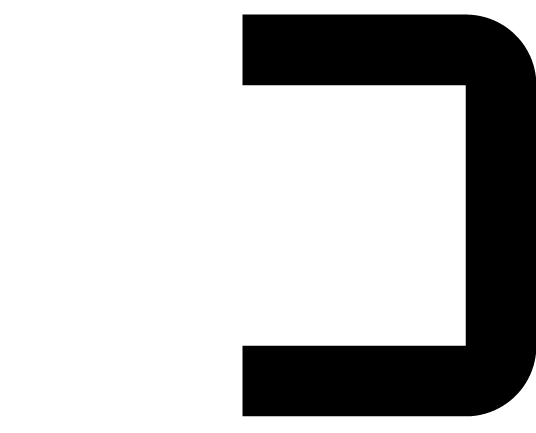 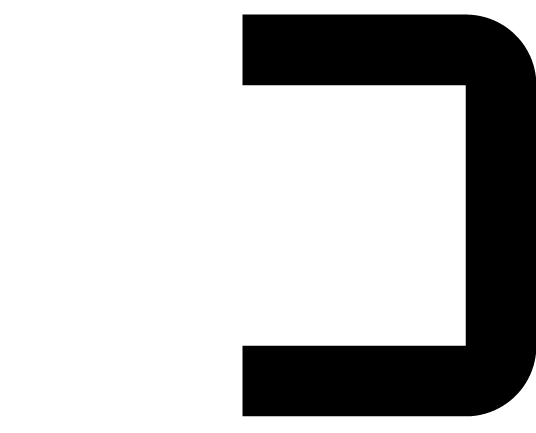 The TVW-5301 IP 2MPX wedge camera shall capture, encode and transmit video over a network.TVW-5301 shall be as manufactured by Interlogix.The TVW-5301 shall support the encoding of all images with a digital watermark. The verification of watermarked images shall reside solely with the manufacturer.TVW-5301 shall include, but not be limited to the following:TVW-5301 shall provide network connections for the purpose of allowing users to integrate it with network storage products.TVW-5301 shall provide 1/3” Progressive Scan CMOS sensor.TVW-5301 shall provide digital encoded video stream.TVW-5301 shall support PoE (802.3af) power supply.TVW-5301 shall provide IR Cut filter.TVW-5301 shall provide 2mm fixed lens.TVW-5301 shall provide 3D noise reduction function.TVW-5301 shall provide reset button.TVW-5301 shall provide dual streams.TVW-5301 shall incorporate Triplex functionality for simultaneous viewing, playback and recording (By web browser).TVW-5301 shall include search capabilities by web browser:TimeDateTVW-5301 shall provide a frame rate of 30 frames per second @ 60 Hz (25 frames per second @ 50 Hz) at the resolution of 1920×1080.TVW-5301 shall be user configured via Ethernet with a personal computer running included, and a current version of the Internet Explorer web browser.TVW-5301 shall have an integrated web client interface to configure, upgrade, and view the following information:View live and recorded videoView logs of systemConfigure system settings, which include network settings, and network HDD settings Configure camera settings and user settingsView the system informationAccess to menus shall be set by user status.Operator status shall grant access to change the configuration of his/her own account, and cannot create or delete other users.Viewer status shall grant access to live view, playback modes as well as log search.Admin status shall grant access to all menus.Configurable options shall include:SearchDateTimeArchiveDisplayTime/DatePlayback Time/DateCamera TitlesText Insertion4)	UsersAdd UserEdit User5)	CamerasResolution, frame rate and bit rateMotion DetectionCamera Title and Date/TimeRecord Schedule6)	ImageBrightness Contrast Saturation SharpnessIris ModeExposure TimeGainVideo StandardSmart IRIR LightDay/Night SwitchSensitivitySwitch TimeWDRBLC AreaWhite BalanceDigital Noise ReductionNoise Reduction LevelMirrorHallway ViewCapture ModeLocal OutputAlarmsSystem NotificationHDD ErrorHDD FullNetwork DisconnectedIP Address conflictedInvalid LoginIP SettingsBasic SettingsDDNSPPPoESNMP802.1XQoSFTPUPnPEmailNATHTTPSThe IP wedge camera shall have the following operational features:StreamingEach TVW-5301 shall support Video Streaming, which is the process that the recorder uses to listen on a specific UDP/TCP port and respond to control messages issued through web client software or third-party compatible VMS software.TVW-5301 shall support multicasting to deliver source traffic to multiple receivers using the least amount of network bandwidth.TVW-5301 shall be able to display and record streamed video using TCP or UDP protocols.TVW-5301 shall support PSIA and ONVIF protocols.RecordingTVW-5301 shall record video on NAS.TVW-5301 shall support the following user programmable record speeds:30/25 fps22 fps20 fps18 fps16 fps15 fps12 fps10 fps8 fps6 fps4 fps2 fps1 fps1/2 fps1/4 fps1/8 fps1/16 fpsTVW-5301 shall support the following bit rate:
256 kbps to 16 Mbps, or user-definedTVW-5301 shall allow the user to select whether the network hard disk recording should automatically overwrite data and how using one of two settings:No overwriteContinuous overwriteTVW-5301 shall be able to continue recording without disruption when the user adjusts the normal record speed.The user shall be able to play back videos smoothly at normal or fast speeds and in forward mode, without distortion.TVW-5301 shall include a Search Interface feature that allows the user to search the network hard disk for recorded videos. TVW-5301 shall use H264 video compression to achieve extremely high video compression per megabyte on the hard disk.Image quality shall be user-selectable when the bit rate type is variable, on a scale of 1 through 6.Resolution shall be 1920×1080, 1280×960, 1280×720, 640×360 and 352×240.ConnectionsTVW-5301 shall include the following connectors:1, RJ45 10 M / 100 M adaptive Ethernet portEthernet communicationsTVW-5301 shall support LAN/WAN Ethernet access.TVW-5301 shall support 10/100 Base T networks. TVW-5301 shall support Dynamic IP Addressing (DHCP).TVW-5301 shall support Dynamic Domain Name Server (DDNS).TVW-5301 shall have the following additional specifications:ElectricalPower supply: 12 VDC ± 15%, PoE (IEEE 802.3af)EnvironmentalOperating temperature range: -30 to +60 °C IP 66IK 8PhysicalDimensions: 98 × 89 × 329 mmWeight: 409 g TVW-5301 shall conform to these internationally recognized compliance standards:FCCCEULREACHRoHSWEEEContacting SupportNorth America:855-286-8889techsupport@interlogix.comLatin America:561-998-6114latam@interlogix.comWeb site:www.interlogix.com/customer-supportEMEA:See specific country listings at:www.utcfssecurityproducts.eu/support